Motivating / Coaching / Mentoring Plan*    Relationship:  1 Direct report    2 Employee in my organization    3 Other employee    4 Volunteer    5 Tenured employee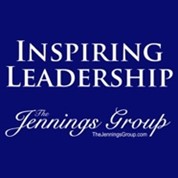 **  My level of leadership influence with this person:  1 – 5Note:  Permission to reproduce this form is granted by The Jennings Group to participants of our leadership training programs for their own useName:Organization:Date:Relationship*Leadership Influence**MVS in comfortMVS in conflictStrong- WilledStrong- WilledSelf-StarterWilling FollowerReluctant FollowerDemoti-vatedBurned OutOverall observations / commentsOverall observations / commentsOverall observations / commentsOverall observations / commentsOverall observations / commentsOverall observations / commentsOverall observations / commentsOverall observations / commentsOverall observations / commentsOverall observations / commentsOverall observations / commentsProblems I have in communicating with personProblems I have in communicating with personProblems I have in communicating with personProblems I have in communicating with personProblems I have in communicating with personAction plan for motivatingAction plan for motivatingAction plan for motivatingAction plan for motivatingAction plan for motivatingAction plan for motivatingAction plan for growing / coaching / mentoring Action plan for growing / coaching / mentoring Action plan for growing / coaching / mentoring Action plan for growing / coaching / mentoring Action plan for growing / coaching / mentoring Action plan for elevating my level of leadershipAction plan for elevating my level of leadershipAction plan for elevating my level of leadershipAction plan for elevating my level of leadershipAction plan for elevating my level of leadershipAction plan for elevating my level of leadership